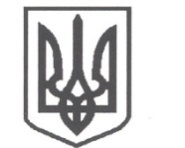 УКРАЇНАСРІБНЯНСЬКА СЕЛИЩНА РАДАЧЕРНІГІВСЬКОЇ ОБЛАСТІРІШЕННЯ(позачергова третя сесія восьмого скликання)11 січня 2021року	смт Срібне              	                         	Відповідно до Закону України „Про передачу об’єктів права державної та комунальної власності”, Закону України «Про добровільне об’єднання громад»,  Закону України „Про місцеве самоврядування в Україні”, згідно до статей 80, 81, 83, 87, 104, 105, 106, 107 Цивільного кодексу України, статей 52, 53, 54, 137 Господарського кодексу України, статті 36 Закону України «Про державну реєстрацію юридичних осіб та фізичних осіб-підприємців», Законів України «Про освіту», «Про загальну середню освіту», рішення Прилуцької районної ради від 29.12.2020 року № 5-3/VІІІ «Про передачу у комунальну власність Срібнянської селищної  ради Васьківської загальноосвітньої школи І-ІІ ступенів Срібнянської районної ради Чернігівської області», селищна рада вирішила:1.Прийняти Васьківську загальноосвітню школу І-ІІ ступенів Срібнянської районної ради Чернігівської області (код ЄДРПОУ 26295205; юридична адреса:  17310 Чернігівська область, Срібнянський район, с.Васьківці, вул. Шкільна,8)  із спільної власності територіальних громад сіл, селищ Срібнянського району у комунальну власність Срібнянської селищної ради.2.Затвердити акт прийому-передачі Васьківської загальноосвітньої школи І-ІІ ступенів Срібнянської районної ради Чернігівської області із спільної власності територіальних громад сіл, селищ Срібнянського району у комунальну власність Срібнянської селищної ради  (додається).3.Надати право оперативного управління Васьківською загальноосвітньою школою І-ІІ ступенів Срібнянської районної ради Чернігівської області відділу освіти, сім’ї, молоді та спорту Срібнянської селищної ради.4.Унести зміни до назви закладу у зв’язку із зміною власника, а саме: назву «Васьківська загальноосвітня школа І-ІІ ступенів Срібнянської районної ради Чернігівської області» замінити на «Васьківська загальноосвітня школа І-ІІ ступенів Срібнянської селищної ради Чернігівської області».5.Затвердити Статут Васьківської загальноосвітньої школи І-ІІ ступенів Срібнянської селищної ради Чернігівської області, що додається.6. Заступнику селищного голови з гуманітарних питань та соціальної політики Н.БОНДАРЕНКО повідомити, під підпис, про зміну власника та назви установи працівників Васьківської загальноосвітньої школи І-ІІ ступенів Срібнянської районної ради Чернігівської області.7. Начальнику відділу освіти, сім’ї, молоді та спорту Срібнянської селищної ради В.НИКОНЕНКУ:7.1. Затвердити штатний розпис Васьківської загальноосвітньої школи І-ІІ ступенів Срібнянської селищної ради Чернігівської області відповідно до штатних нормативів закладів такого типу.7.2. Відобразити в балансі відділу освіти, сім’ї, молоді та спорту Срібнянської селищної ради зміни щодо складу майна, закріпленого за юридичною особою, що передана в оперативне управління.7.3. У триденний термін з дня прийняття рішення подати в установленому законодавством порядку державному реєстратору необхідні документи для внесення до єдиного державного реєстру відповідних записів.  7.4. Вжити інших заходів, пов’язаних з передачею закладу в порядку, визначеному чинним законодавством України.8. Контроль за виконанням рішення покласти на постійну комісію з питань бюджету, соціально-економічного розвитку та інвестиційної діяльності.Секретар ради	                                                                              І.МАРТИНЮК                                  ЗАТВЕРДЖЕНО                                  рішенням   третьої сесії                                     восьмого скликання                                   селищної  ради                                    від  11 січня  2021р.СтатутВаськівської загальноосвітньої школи І-ІІ ступенівСрібнянської селищної радиЧернігівської області(нова редакція)смт Срібне2021 р.1. Загальні положенняВаськівська загальноосвітня школа І-ІІ ступенів Срібнянської селищної ради Чернігівської області (далі – заклад освіти) є правонаступником Васьківської загальноосвітньої школи І-ІІ ступенів Срібнянської районної ради Чернігівської області. Засновником закладу освіти є Срібнянська селищна рада Чернігівської області. Уповноваженим органом засновника з питань освіти є відділ освіти, сім’ї, молоді та спорту Срібнянської селищної ради Чернігівської області. Скорочена назва закладу освіти: Васьківська ЗОШ І-ІІ ступенів. Юридична адреса закладу: 17310 Чернігівська область Срібнянський район с.Васьківці вул. Шкільна,8, тел. 2-86-40. Заклад освіти є юридичною особою, може мати самостійний баланс, банківський рахунок, печатку, штампи, ідентифікаційний код. Заклад освіти є закладом загальної середньої освіти І-ІІ ступенів та забезпечує здобуття початкової та базової  середньої освіти. Заклад освіти може створювати у своєму складі класи (групи) з  дистанційною, мережевою формою навчання, класи (групи) з поглибленим вивченням окремих предметів,  інклюзивні класи для навчання дітей з особливими освітніми потребами. Заклад освіти може організовувати таку форму здобуття освіти як екстернат.  Заклад освіти для здійснення статутної діяльності може на договірних засадах об’єднуватися з іншими юридичними особами, створюючи освітні, освітньо-наукові, наукові, освітньо-виробничі та інші об’єднання, кожен із учасників якого зберігає статус юридичної особи. Головною метою закладу освіти є забезпечення реалізації права громадян на здобуття базової загальної середньої освіти. Головними завданнями закладу освіти є:  - виховання громадянина України;‒ формування особистості здобувача освіти, розвиток його здібностей і обдарувань, наукового світогляду; ‒ забезпечення виконання вимог Державних стандартів загальної середньої освіти, підготовка здобувачів освіти до подальшої освіти і трудової діяльності; ‒ виховання в здобувачів освіти поваги до Конституції України, державних символів України, прав і свобод людини і громадянина, почуття власної гідності, відповідальності перед законом за свої дії, свідомого ставлення до обов'язків людини і громадянина; ‒ забезпечення реалізації права здобувачів освіти на вільне формування політичних і світоглядних переконань; ‒ виховання шанобливого ставлення до родини, поваги до народних традицій і звичаїв, державної мови, мов національних меншин та рідної мови, національних цінностей Українського народу та інших народів і націй; ‒ виховання свідомого ставлення до свого здоров'я та здоров'я інших громадян як найвищої соціальної цінності, формування гігієнічних навичок і засад здорового способу життя, збереження і зміцнення фізичного та психічного здоров'я здобувачів освіти; ‒ забезпечення соціального захисту здобувачів освіти, сприяння встановлення рівного доступу до повноцінної освіти різних категорій учнів, відповідно до їх індивідуальних нахилів, потреб, інтересів; ‒ реалізація права осіб з особливими освітніми потребами на здобуття загальної середньої освіти; ‒ створення передумов для соціальної адаптації, подальшої інтеграції в суспільство осіб з особливими освітніми потребами; ‒ формування і розвиток соціально зрілої, творчої особистості з усвідомленою громадянською позицією, почуттям національної самосвідомості. Заклад освіти у своїй діяльності керується Конституцією України, Законами України «Про освіту», «Про загальну середню освіту», спеціальними законами, іншими актами законодавства у сфері освіти і науки та міжнародних договорів України, рішеннями Срібнянської селищної ради або уповноваженого нею органу управління освіти, цим Статутом. Заклад освіти самостійно приймає рішення та здійснює освітню діяльність в межах автономії, обсяг якої визначається Законом України «Про освіту», спеціальними законами та цим Статутом.Заклад освіти несе відповідальність перед здобувачами освіти, територіальною громадою, суспільством і державою за:безпечні умови освітньої діяльності;дотримання Державних стандартів освіти;дотримання договірних зобов'язань з іншими суб'єктами освітньої, виробничої,  наукової діяльності, у тому числі зобов'язань за міжнародними угодами;дотримання фінансової дисципліни;прозорість, інформаційну відкритість закладу освіти.	Мовою навчання і виховання у закладі освіти є державна мова.	У закладі може бути запроваджене поглиблене  вивчення предметів.Автономія закладу освіти визначається його правом:брати участь в установленому порядку в моніторингу якості освіти;проходити в установленому порядку громадську акредитацію закладу;самостійно визначати форми, методи і засоби організації освітнього процесу;самостійно формувати освітню програму;на основі освітньої програми розробляти навчальний план, в тому числі в установленому порядку розробляти і впроваджувати експериментальні та індивідуальні навчальні плани;планувати власну діяльність та формувати стратегію розвитку закладу освіти;спільно з вищими навчальними закладами, науково-дослідними інститутами та центрами проводити науково-дослідну, експериментальну, пошукову роботу, що не суперечить законодавству України;використовувати різні форми морального стимулювання та матеріального заохочення до педагогічних працівників, здобувачів освіти, інших учасників освітнього процесу у порядку визначеному чинним законодавством;на правах оперативного управління розпоряджатися рухомим і нерухомим майном згідно з законодавством України та цим Статутом;отримувати кошти і матеріальні цінності від органів виконавчої влади, органів місцевого самоврядування, юридичних і фізичних осіб;залишати у своєму розпорядженні і використовувати власні надходження у порядку, визначеному законодавством України;розвивати власну матеріально-технічну базу;впроваджувати експериментальні програми;самостійно забезпечувати добір і розстановку кадрів;відповідного до власного Статуту утворювати, реорганізовувати та ліквідовувати структурні підрозділи;встановлювати власну символіку та атрибути, форму для учнів;користуватись пільгами, передбаченими державою;брати участь у роботі міжнародних організацій, асоціацій і рухів у проведенні науково- дослідницької, експериментальної, пошукової, просвітницької роботи;здійснювати інші дії, що не суперечать чинному законодавству.Заклад освіти зобов’язаний:реалізовувати положення Конституції України, Законів України «Про освіту», «Про загальну середню освіту», інших нормативно-правових актів у галузі освіти;здійснювати освітню діяльність у встановленому законодавством порядку;задовольняти  потреби громадян, що проживають на території обслуговування закладу освіти, в здобутті повної загальної середньої освіти;за потреби створювати інклюзивні та/або спеціальні групи і класи для навчання осіб з особливими освітніми потребами;забезпечувати єдність навчання та виховання;створювати власну науково-методичну і матеріально-технічну базу;проходити плановий інституційний аудит у терміни та в порядку визначеному спеціальним законодавством;забезпечувати відповідність рівня загальної середньої освіти Державним стандартам загальної середньої освіти;охороняти життя і здоров’я здобувачів освіти, педагогічних та інших працівників закладу освіти;додержуватись фінансової дисципліни, зберігати матеріальну базу;забезпечувати видачу здобувачам освіти документів про освіту встановленого зразка;здійснювати інші повноваження делеговані засновником або уповноваженим ним органом управління освітою.У закладі освіти можуть створюватись та функціонувати:структурні підрозділи;методичні об’єднання педагогічних працівників;спортивні секції, методична рада закладу, творчі групи;психологічна служба;інші у разі потреби або якщо це передбачено чинним законодавством.Медичне обслуговування здобувачів освіти здійснюється медичними працівниками, які входять до штату закладу освіти або штату закладів охорони здоров’я у порядку, встановленому Кабінетом Міністрів України.Взаємовідносини закладу освіти з юридичними і фізичними особами визначаються угодами, що укладені між ними.                                         2.Організація освітнього процесу	Заклад освіти планує свою роботу самостійно, відповідно до перспективного та річного планів. Плани роботи затверджуються педагогічною радою закладу освіти.  Освітній процес у закладі освіти здійснюється відповідно до освітньої (освітніх) програми (програм), розроблених та затверджених відповідно до порядку визначеного Законом України «Про освіту» та спеціальними законами.  Освітня програма схвалюється педагогічною радою закладу освіти та затверджується керівником. На основі освітньої програми заклад освіти складає та затверджує навчальний план, що конкретизує організацію освітнього процесу.Заклад освіти забезпечує відповідність рівня загальної середньої освіти Державним стандартам освіти, єдність навчання і виховання.Заклад освіти працює за навчальними програмами, підручниками, посібниками, що мають відповідний гриф Міністерства освіти і науки України (далі - МОН України), і забезпечує виконання освітніх завдань на кожному ступені навчання відповідно до вікових особливостей та природних здібностей дітей.Заклад освіти обирає форми, засоби і методи навчання та виховання відповідно до Закону України «Про загальну середню освіту» та цього Статуту з урахуванням специфіки, профілю та інших особливостей організації освітнього процесу.Заклад освіти здійснює освітній процес за денною формою навчання.Освітній процес у закладі освіти може здійснюватися за груповою, індивідуальною (екстернат, сімейна (домашня), педагогічний патронаж) формами навчання, за потребою організовується інклюзивне навчання.Класи у закладі освіти формуються за погодженням із засновником або уповноваженим ним органом з питань освіти згідно з нормативами їх наповнюваності, встановленими законодавством, з урахуванням наявності приміщень, що відповідають санітарно-гігієнічним вимогам для здійснення освітнього процесу, та відповідно до кількості поданих заяв про зарахування до закладу освіти.Поділ класів на групи для вивчення окремих предметів у закладі освіти здійснюється згідно з нормативами, встановленими МОН України.У закладі освіти для здобувачів освіти 1-4 класів за бажанням їх батьків або осіб, які їх замінюють, створюються групи продовженого дня. Зарахування до груп продовженого дня і відрахування здобувачів освіти із них здійснюється наказом директора закладу освіти на підставі заяв батьків та осіб, які їх замінюють.Група продовженого дня може комплектуватися із здобувачів освіти одного або кількох класів, але не більше як чотирьох вікових груп. Режим роботи групи продовженого дня розробляється відповідно до Державних санітарних правил і норм улаштування, утримання закладів освіти та організації освітнього процесу, ухвалюється педагогічною радою і затверджується директором закладу освіти.Тривалість перебування здобувачів освіти у групі продовженого дня становить шість годин на день, а за наявності відповідної заяви батьків або осіб, які їх замінюють, може зменшуватись.План роботи вихователя групи продовженого дня погоджується із заступником директора і затверджується директором закладу освіти.Зарахування здобувачів освіти до початкової школи здійснюється без проведення конкурсу відповідно до території обслуговування. Здобувачі освіти, які не проживають на території обслуговування, можуть бути зараховані до закладу освіти за наявністю вільних місць у відповідному класі. Зарахування здобувачів освіти до закладу освіти проводиться наказом директора закладу освіти.Для зарахування здобувачів освіти до закладу освіти батьки або особи, що їх замінюють, подають заяву, копію свідоцтва про народження дитини, медичну довідку встановленого зразка, особову справу (крім дітей, які вступають до першого класу), до закладу освіти ІІ ступеня  – документ про відповідний рівень освіти.До першого класу зараховуються як правило діти з 6 (шести) років. Діти, яким на початок навчального року виповнилося 7 років, повинні розпочати здобуття початкової освіти цього ж навчального року.Особи з особливими освітніми потребами можуть розпочинати здобуття початкової освіти з іншого віку, а тривалість здобуття ними початкової та базової середньої освіти може бути подовжена з доповненням освітньої програми корекційно-розвитковим складником.	Іноземні громадяни та особи без громадянства зараховуються до закладу освіти відповідно до законодавства та/або міжнародних договорів України.Переведення здобувачів освіти до наступного класу здійснюється у порядку, встановленому МОН України.	У разі переходу здобувача освіти до іншого закладу освіти для здобуття загальної середньої освіти батьки або особи, що їх замінюють, подають до закладу освіти заяву про перехід та письмове підтвердження або його скановану копію з іншого закладу освіти про можливість зарахування до нього відповідного здобувача освіти.	У разі вибуття здобувача освіти на постійне місце проживання за межі України батьки або особи, які їх замінюють, подають до закладу освіти заяву про вибуття та копію або скановану копію паспорта громадянина України для виїзду за кордон, з яким перетинає державний кордон дитина, або її проїзного документа із записом про вибуття на постійне місце проживання за межі України чи відміткою про взяття на постійний консульський облік у дипломатичному представництві або консульській установі України за кордоном (для здобувачів освіти, які не досягли повноліття).Навчальний рік у закладі освіти розпочинається у День знань - 1 вересня і закінчується не пізніше 1 липня наступного року.Структура навчального року (за чвертями, семестрами), тривалість навчального тижня, дня, занять, відпочинку між ними, інші форми організації освітнього процессу, режим роботи встановлюється закладом освіти у межах часу, що передбачений освітньою програмою.У випадку екологічного лиха та епідемій місцевими органами виконавчої влади та органами місцевого самоврядування може встановлюватися особливий режим роботи закладу освіти, який погоджується з органами Держпродспоживслужби України.	Тривалість канікул протягом навчального року повинна становити не менше як 30 календарних днів.	Тривалість уроків у закладі освіти становить: у 1-х класах - 35 хвилин, у 2- 4-х класах - 40 хвилин, у 5-9-х – 45 хвилин. Заклад освіти може обрати інші, крім уроку, форми організації освітнього процесу.Зміна тривалості уроків допускається за погодженням із засновником або уповноваженим ним органом управління освіти та територіальними установами Держпродспоживслужби України.          Розклад уроків складається відповідно до навчального плану закладу з дотриманням педагогічних та санітарно-гігієнічних вимог і затверджується директором закладу освіти.         Зміст, обсяг і характер домашніх завдань визначаються вчителем відповідно до педагогічних і санітарно-гігієнічних вимог з урахуванням вимог навчальних програм та індивідуальних особливостей здобувачів освіти.       Домашні завдання здобувачам освіти перших класів не задаються.        Крім різних форм обов'язкових навчальних занять, у закладі освіти проводяться індивідуальні, групові, факультативні та позакласні заняття та заходи, що передбачені окремим розкладом та планом роботи і спрямовані на задоволення освітніх інтересів здобувачів освіти та на розвиток їх творчих здібностей, нахилів і обдарувань.Відволікання здобувачів освіти від навчальних занять для провадження інших видів діяльності забороняється (крім випадків, передбачених законодавством).            Залучення здобувачів освіти до видів діяльності, не передбачених навчальним планом та річним планом роботи закладу освіти, дозволяється лише за їх згодою та згодою батьків або осіб, які їх замінюють.	Критерії оцінювання навчальних досягнень здобувачів освіти закладу освіти визначаються МОН України.	Облік навчальних досягнень здобувачів освіти протягом навчального року здійснюється у класних журналах, інструкції про ведення яких затверджуються МОН України. Результати навчальної діяльності за рік заносяться до особових справ учнів.		У першому класі оцінювання навчальних досягнень здобувачів освіти здійснюється вербально.У наступних класах оцінювання здійснюється відповідно до вимог щодо оцінювання навчальних досягнень здобувачів освіти, затверджених МОН України.	Результати навчання здобувачів освіти на кожному рівні базової  загальної середньої освіти оцінюються шляхом державної підсумкової атестації, яка може здійснюватися в різних формах, визначених законодавством.Державна підсумкова атестація здобувачів початкової освіти здійснюється лише з метою моніторингу якості освітньої діяльності закладів освіти та/або якості освіти.Порядок, форми проведення і перелік навчальних предметів, з яких проводиться державна підсумкова атестація, визначає центральний орган виконавчої влади у сфері освіти і науки.В окремих випадках здобувачі освіти за станом здоров’я або з інших поважних причин можуть бути звільнені від державної підсумкової атестації у порядку, що встановлюється МОН України та Міністерством охорони здоров’я України.Здобувачі початкової освіти, які протягом одного року навчання не засвоїли програмний матеріал, за поданням педагогічної ради та згодою батьків (осіб, які їх замінюють) направляються для обстеження фахівцями відповідного інклюзивно - ресурсного центру. За висновками зазначеного центру такі здобувачі освіти можуть продовжувати навчання в спеціальних школах або навчатися за індивідуальними навчальними планами і програмами за згодою батьків або осіб, які їх замінюють.	Здобувачі початкової освіти, які через поважні причини (хвороба, інші обставини) за результатами річного оцінювання не засвоїли скориговану до індивідуальних здібностей навчальну програму, можуть бути, як виняток, залишені для повторного навчання у тому самому класі за рішенням педагогічної ради та за згодою батьків (осіб, які їх замінюють).	Результати семестрового, річного оцінювання та державної підсумкової атестації доводяться до відома здобувачів освіти, їх батьків або осіб, які їх замінюють класним керівником.	За результатами навчання здобувачам освіти або випускникам видається відповідний документ: табель, свідоцтво про базову загальну середню освіту. Зразок документа про базову загальну середню освіту затверджуються Кабінетом Міністрів України.	Випускникам закладу освіти ІІ ступеня, які не атестовані хоча б з одного предмета, видається табель успішності.Здобувачі освіти, які не отримали документи про освіту, можуть продовжити навчання екстерном.	Здобувачі освіти, які мають високі досягнення у навчанні, досягли особливих успіхів у вивченні одного або декількох предметів, є переможцями міжнародних, ІІІ, ІV етапів Всеукраїнських предметних конкурсів, олімпіад, змагань, можуть нагороджуватись похвальним листом «За високі досягнення у навчанні»у порядку, визначеному Міністерством освіти та науки України.Свідоцтва про базову загальну середню освіту та відповідні додатки до них реєструються у книгах обліку та видачі зазначених документів.	Виховання здобувачів освіти у закладі освіти здійснюється під час проведення уроків, в процесі позаурочної та позашкільної роботи.	Цілі виховного процесу в закладі освіти визначаються на основі принципів, закладених у Конституції та законах України, інших нормативно-правових актах.	Заклад освіти відокремлений від церкви (релігійних організацій).Політичні партії (об’єднання) не мають права втручатися в освітню діяльність закладуосвіти.У	закладі	освіти	забороняється	створення	осередків	політичних	партій	тафункціонування будь-яких політичних об’єднань.Керівництву закладу освіти, педагогічним працівникам, органам державної влади та органам місцевого самоврядування, їх посадовим особам забороняється залучати здобувачівосвіти до участі в заходах, організованих релігійними організаціями чи політичними партіями (об’єднаннями), крім заходів, передбачених освітньою програмою.Керівництву закладів освіти, органам державної влади та органам місцевого самоврядування, їх посадовим особам забороняється залучати працівників закладів освіти до участі в заходах, організованих релігійними організаціями чи політичними партіями (об’єднаннями).Здобувачі освіти не можуть бути обмежені у праві на здобуття освіти за їх належність або неналежність до релігійних організацій чи політичних партій (об’єднань).Дисципліна в закладі освіти дотримується на основі взаємоповаги усіх учасників освітнього процесу, дотримання правил внутрішнього розпорядку та цього Статуту.Застосування методів фізичного та психічного насильства до здобувачів освіти забороняється.3.Учасники освітнього процесуУчасниками освітнього процесу в закладі освіти є:здобувачі освіти (учні та вихованці);педагогічні працівники;батьки здобувачів освіти;фізичні особи, які провадять освітню діяльність;інші особи, передбачені спеціальними законами та залучені до освітнього процесу у порядку, що встановлюється закладом освіти.Статус, права та обов’язки учасників освітнього процесу визначаються Законами України «Про освіту», «Про загальну середню освіту», іншими законодавчими актами, цим Статутом, правилами внутрішнього розпорядку закладу освіти. Здобувачі освіти мають право на:навчання впродовж життя та академічну мобільність;індивідуальну освітню траєкторію, що реалізується, зокрема, через вільний вибір видів, форм і темпу здобуття освіти, закладу освіти і запропонованих ним освітніх програм, навчальних дисциплін та рівня їх складності, методів і засобів навчання;якісні освітні послуги;справедливе та об’єктивне оцінювання результатів навчання;відзначення успіхів у своїй діяльності;свободу творчої, спортивної, оздоровчої, культурної, просвітницької, наукової і науково-технічної діяльності тощо;безпечні та нешкідливі умови навчання;повагу людської гідності;захист під час освітнього процесу від приниження честі та гідності, будь-яких форм насильства та експлуатації, дискримінації за будь-якою ознакою, пропаганди та агітації, що завдають шкоди здоров’ю здобувача освіти;користування бібліотекою, навчальною, науковою, виробничою, культурною, спортивною, побутовою, оздоровчою інфраструктурою закладу освіти та послугами його структурних підрозділів у порядку, встановленому закладом освіти відповідно до спеціальних законів;доступ до інформаційних ресурсів і комунікацій, що використовуються в освітньому процесі та науковій діяльності;особисто 	або	через	своїх	законних	представників брати участь	у громадському самоврядуванні та управлінні закладом освіти;інші необхідні умови для здобуття освіти, у тому числі для осіб з особливими освітніми потребами та із соціально незахищених верств населення;участь в різних видах навчальної, науково-практичної діяльності, конференціях, олімпіадах, виставках, конкурсах тощо;отримання додаткових, у тому числі платних, навчальних послуг;перегляд результатів оцінювання навчальних досягнень з усіх предметів інваріантної та варіативної частини.Здобувачі освіти зобов'язані:виконувати вимоги освітньої програми (індивідуального навчального плану за його наявності), дотримуючись принципу академічної доброчесності, та досягти результатів навчання, передбачених стандартом освіти для відповідного рівня освіти;бережливо ставитись до державного, громадського та особистого майна;поважати гідність, права, свободи та законні інтереси усіх учасників освітнього процесу, дотримуватися етичних норм;відповідально та дбайливо ставитися до власного здоров’я, здоров’я оточуючих, довкілля;носити одяг установленої форми;дотримуватися вимог Статуту, правил внутрішнього розпорядку закладу освіти, а також умов договору про надання освітніх послуг (за його наявності).Здобувачі освіти мають також інші права та обов’язки, передбачені законодавством та установчими документами закладу освіти.Залучення здобувачів освіти під час освітнього процесу до виконання робіт чи до участі у заходах, не пов’язаних з реалізацією освітньої програми, забороняється, крім випадків, передбачених рішенням Кабінету Міністрів України.	Здобувачі освіти залучаються за їх згодою та згодою батьків або осіб, які їх замінюють, до самообслуговування, різних видів суспільно корисної праці відповідно до цього Статуту і правил внутрішнього розпорядку з урахуванням віку, статі, фізичних можливостей.            За невиконання учасниками освітнього процесу своїх обов’язків, порушення цього Статуту, правил внутрішнього розпорядку, порушення академічної доброчесності на них можуть накладатися стягнення відповідно до законодавства та Порядку виявлення та встановлення фактів академічної доброчесності.           П едагогічним працівником повинна бути особа з високими моральними якостями,яка має вищу освіту, належний рівень професійної підготовки, забезпечує результативність та  якість  своєї  роботи,  фізичний  та  психічний  стан  здоров’я  якої  дає  змогу  виконувати професійні обов’язки в закладах загальної середньої освіти.До педагогічної діяльності у школі не допускаються особи, яким вона заборонена за медичними показаннями, за вироком суду. Перелік медичних протипоказань щодо провадження педагогічної діяльності встановлюється законодавством.Призначення на посаду, звільнення з посади педагогічних та інших працівників закладу освіти, інші трудові відносини регулюються законодавством про працю, Законом України «Про загальну середню освіту» та іншими законодавчими актами.Обсяг   педагогічного навантаження	вчителів	визначається	відповідно	до законодавства директором закладу освіти.Обсяг педагогічного навантаження може бути менше тарифної ставки або посадового окладу лише за письмовою згодою педагогічного працівника.Перерозподіл педагогічного навантаження протягом навчального року допускається лише в разі зміни кількості годин для вивчення окремих предметів, що передбачається робочим навчальним планом, або за письмовою згодою педагогічного працівника з дотриманням вимог законодавства про працю.	Директор закладу освіти призначає класних керівників, завідуючих навчальними кабінетами, майстернями, права та обов’язки яких визначаються нормативно-правовими актами МОН України, правилами внутрішнього розпорядку та цим Статутом.	Не допускається відволікання педагогічних працівників від виконання професійних обов’язків крім випадків, передбачених законодавством.Залучення педагогічних працівників до участі у видах робіт, не передбачених освітньою (освітніми) програмою (програмами) закладу, навчальними програмами та іншими документами, що регламентують діяльність закладу освіти, здійснюється лише за їх згодою.	Педагогічні працівники закладу освіти підлягають атестації відповідно до порядку, встановленого МОН України.За результатами атестації визначається відповідність педагогічного працівника займаній посаді, присвоюються кваліфікаційні категорії, педагогічні звання. Перелік категорій і педагогічних звань педагогічних працівників визначається Кабінетом Міністрів України. Педагогічні працівники закладу освіти мають право на:	- академічну свободу, включаючи свободу викладання, свободу від втручання в педагогічну, науково-педагогічну та наукову діяльність, вільний вибір форм, методів і засобів навчання, що відповідають освітній програмі;	-  педагогічну ініціативу;	- розроблення та впровадження авторських навчальних програм, проектів, освітніх методик і технологій, методів і засобів, насамперед методик компетентнісного навчання;	- користування бібліотекою, навчальною, науковою, виробничою, культурною, спортивною, побутовою, оздоровчою інфраструктурою закладу освіти та послугами його структурних підрозділів у порядку, встановленому закладом освіти відповідно до спеціальних законів;	-  підвищення кваліфікації, перепідготовку;	-  проходити сертифікацію на добровільних засадах;	- вільний вибір освітніх програм, форм навчання, закладів освіти, установ і організацій, інших суб’єктів освітньої діяльності, що здійснюють підвищення кваліфікації та перепідготовку педагогічних працівників;	-  доступ до інформаційних ресурсів і комунікацій, що використовуються в освітньому процесі та науковій діяльності;	- відзначення успіхів у своїй професійній діяльності;	- справедливе та об’єктивне оцінювання своєї професійної діяльності;	- захист професійної честі та гідності;	- індивідуальну освітню (наукову, творчу, мистецьку та іншу) діяльність за межами закладу освіти;	- безпечні і нешкідливі умови праці;	-  участь у громадському самоврядуванні закладу освіти;	- участь у роботі колегіальних органів управління закладу освіти;	- проходити атестацію для здобуття відповідної кваліфікаційної категорії та отримувати її в разі успішного проходження атестації;	- об’єднуватися у професійні спілки та бути членами інших об’єднань громадян, діяльність яких не заборонена законодавством;	- порушувати питання захисту прав, професійної та людської честі і гідності.Педагогічні працівники закладу освіти зобов'язані:- постійно підвищувати свій професійний і загальнокультурний рівні та педагогічну майстерність;-  виконувати освітню програму для досягнення здобувачами освіти передбачених нею результатів навчання;-  сприяти розвитку здібностей здобувачів освіти, формуванню навичок здорового способу життя, дбати про їхнє фізичне і психічне здоров’я;-  дотримуватися академічної доброчесності та забезпечувати її дотримання здобувачами освіти в освітньому процесі та науковій діяльності;- дотримуватися педагогічної етики;-  поважати гідність, права, свободи і законні інтереси всіх учасників освітнього процесу;-  настановленням і особистим прикладом утверджувати повагу до суспільної моралі та суспільних цінностей, зокрема правди, справедливості, патріотизму, гуманізму, толерантності, працелюбства;-  формувати у здобувачів освіти усвідомлення необхідності додержуватися Конституції та законів України, захищати суверенітет і територіальну цілісність України;-  виховувати у здобувачів освіти повагу до державної мови та державних символів України, національних, історичних, культурних цінностей України, дбайливе ставлення до історико-культурного надбання України та навколишнього природного середовища;-  формувати у здобувачів освіти прагнення до взаєморозуміння, миру, злагоди між усіма народами, етнічними, національними, релігійними групами;- захищати здобувачів освіти під час освітнього процесу від будь-яких форм фізичного та психічного насильства, приниження честі та гідності, дискримінації за будь-якою ознакою, пропаганди та агітації, що завдають шкоди здоров’ю здобувача освіти, запобігати вживанню ними та іншими особами на території закладів освіти алкогольних напоїв, наркотичних засобів, іншим шкідливим звичкам;-  дотримуватися установчих документів та правил внутрішнього розпорядку закладуосвіти, виконувати свої посадові обов’язки;-  брати участь у роботі педагогічної ради, засіданнях методичних об’єднань, нарадах,   зборах;виконувати накази і розпорядження директора закладу освіти;вести відповідну документацію;сприяти зростанню іміджу закладу освіти;утримувати навчальні приміщення відповідно до вимог правил пожежної безпеки, охорони праці та безпеки життєдіяльності, санітарно-гігієнічних вимог.	    Педагогічні працівники, які систематично порушують цей Статут, правила внутрішнього   розпорядку   закладу   освіти,   не   виконують   посадових   обов’язків, умови трудового   договору   або   за   результатами   атестації   не   відповідають   займаній  посаді, звільняються з роботи згідно із законодавством. Права і обов’язки інших працівників, які залучаються до освітнього процесу регулюються трудовим законодавством, відповідними договорами, цим Статутом та правилами внутрішнього розпорядку закладу освіти.Батьки здобувачів освіти та особи, які їх замінюють, мають право:- захищати відповідно до законодавства права та законні інтереси здобувачів освіти;- звертатися до закладів освіти, органів управління освітою з питань освіти;- обирати заклад освіти, освітню програму, вид і форму здобуття дітьми відповідної освіти;-  брати участь у громадському самоврядуванні закладу освіти, зокрема обирати і бути обраними до органів громадського самоврядування закладу освіти;- завчасно отримувати інформацію про всі заплановані у закладі освіти та позапланові педагогічні, психологічні, медичні, соціологічні заходи, дослідження, обстеження, педагогічні експерименти та надавати згоду на участь у них дитини;- брати участь у розробленні індивідуальної програми розвитку дитини та/або індивідуального навчального плану;-  отримувати інформацію про діяльність закладу освіти, результати навчання своїх дітей (дітей, законними представниками яких вони є) і результати оцінювання якості освіти у закладі освіти та його освітньої діяльності. Батьки та особи, які їх замінюють, є відповідальними за здобуття дітьми повної загальної середньої освіти, їх виховання і зобов’язані:- виховувати у дітей повагу до гідності, прав, свобод і законних інтересів людини, законів та етичних норм, відповідальне ставлення до власного здоров’я, здоров’я оточуючих і довкілля;- сприяти виконанню дитиною освітньої програми та досягненню дитиною передбачених нею результатів навчання;- поважати гідність, права, свободи і законні інтереси дитини та інших учасників освітнього процесу;- дбати про фізичне і психічне здоров’я дитини, сприяти розвитку її  здібностей, формувати навички здорового способу життя;- формувати у дитини культуру діалогу, культуру життя у взаєморозумінні, мирі та злагоді між усіма народами, етнічними, національними, релігійними групами, представниками різних політичних і релігійних поглядів та культурних традицій, різного соціального походження, сімейного та майнового стану;- настановленням і особистим прикладом утверджувати повагу до суспільної моралі та суспільних цінностей, зокрема правди, справедливості, патріотизму, гуманізму, толерантності, працелюбства;- формувати у дітей усвідомлення необхідності додержуватися Конституції та законів України, захищати суверенітет і територіальну цілісність України;- виховувати у дитини повагу до державної мови та державних символів України, національних, історичних, культурних цінностей України, дбайливе ставлення до історико-культурного надбання України;- дотримуватися установчих документів, правил внутрішнього розпорядку закладу освіти, а також умов договору про надання освітніх послуг (за наявності).	У разі невиконання батьками та особами, які їх замінюють, обов’язків, передбачених законодавством, заклад освіти може порушувати в установленому порядку клопотання про відповідальність таких осіб, у тому числі щодо позбавлення їх батьківських прав.       4.Управління закладом освіти та громадське самоврядування закладу освіти	Керівництво закладом освіти здійснює директор, повноваження якого визначаються Законами України «Про освіту», «Про загальну середню освіту»,  цим Статутом та трудовим договором. Керівник закладу освіти здійснює безпосереднє управління закладом і несе відповідальність за освітню, фінансово-господарську та іншу діяльність закладу освіти. Керівник є представником закладу освіти у відносинах з державними органами, органами місцевого самоврядування, юридичними та фізичними особами і діє без довіреності в межах своїх повноважень.Керівник закладу освіти призначається та звільняється з посади рішенням засновника або уповноваженого ним органу. Керівник закладу освіти призначається на посаду за результатами конкурсного відбору відповідно до Положення про конкурс на посаду керівника закладу освіти, затвердженим Срібнянською селищною радою.Додаткові кваліфікаційні вимоги до керівника та порядок його обрання (призначення) визначаються Положенням про конкурс на посаду керівника закладу освіти. Керівник закладу освіти в межах наданих йому повноважень:організовує діяльність закладу освіти;вирішує питання фінансово-господарської діяльності закладу освіти;призначає на посаду та звільняє з посади заступників директора, педагогічних та інших працівників закладу, визначає їх функціональні обов’язки;забезпечує організацію освітнього процесу та здійснення контролю за виконанням освітніх програм;забезпечує функціонування внутрішньої системи забезпечення якості освіти;забезпечує умови для здійснення дієвого та відкритого громадського контролю за діяльністю закладу освіти;забезпечує своєчасне та якісне подання статистичної звітності; сприяє та створює умови для діяльності органів самоврядування закладу освіти;сприяє здоровому способу життя здобувачів освіти та працівників закладу освіти;здійснює інші повноваження, що делеговані засновником закладу освіти або уповноваженим ним органом та/або передбачені Законами України «Про освіту», «Про загальну середню освіту».		Директор   закладу   освіти   є   головою   педагогічної   ради   -   постійно діючого колегіального органу управління закладу. Усі педагогічні працівники закладу освіти беруть участь у засіданнях педагогічної ради.	Засідання педагогічної ради проводяться у міру потреби, але не менш як чотири рази на рік. Педагогічна рада закладу освіти:планує роботу закладу;схвалює освітню (освітні) програму (програми) закладу та оцінює результативність її (їх) виконання;формує систему та затверджує процедури внутрішнього забезпечення якості освіти, включаючи систему та механізми забезпечення академічної доброчесності;розглядає питання щодо вдосконалення і методичного забезпечення освітнього процесу;приймає рішення щодо переведення учнів (вихованців) до наступного класу і їх випуску, видачі документів про відповідний рівень освіти, нагородження за успіхи у навчанні;обговорює питання підвищення кваліфікації педагогічних працівників, розвитку їхньої творчої ініціативи, визначає заходи щодо підвищення кваліфікації педагогічних працівників, затверджує щорічний план підвищення кваліфікації педагогічних працівників та розприділяє виділені на це кошти;розглядає питання впровадження в освітній процес найкращого педагогічного досвіду та інновацій, участі в дослідницькій, експериментальній, інноваційній діяльності, співпраці з іншими закладами освіти, науковими установами, фізичними та юридичними особами, які сприяють розвитку освіти;ухвалює рішення щодо відзначення, морального та матеріального заохочення учнів (вихованців), працівників закладу та інших учасників освітнього процесу;розглядає питання щодо відповідальності учнів (вихованців), працівників закладу та інших учасників освітнього процесу за невиконання ними своїх обов’язків;має право ініціювати проведення позапланового інституційного аудиту закладу та проведення громадської акредитації закладу;розглядає  інші  питання,  віднесені Законом України	«Про освіту», «Про загальну середню освіту» та/або цим Статутом до її повноважень.Рішення педагогічної ради закладу освіти вводяться в дію наказом керівника закладу.У закладі освіти можуть створюватися та діяти органи самоврядування:-  органи самоврядування працівників закладу освіти;-  органи самоврядування здобувачів освіти;-  органи батьківського самоврядування;-  інші органи громадського самоврядування учасників освітнього процесу.Вищим  колегіальним  органом  громадського   самоврядування   закладу  освіти  є загальні збори (конференція) колективу закладу освіти, що скликаються не менш як один раз на рік.Делегати загальних зборів з правом вирішального голосу обираються пропорційно від таких трьох категорій:- працівників закладу освіти - зборами трудового колективу;- учнів закладу освіти ІІ ступеня - класними зборами;- батьків - класними батьківськими зборами.Загальні збори (конференція) правочинні, якщо в їхній роботі бере участь не менше половини делегатів кожної з трьох категорій. Рішення приймається простою більшістю голосів присутніх делегатів. Термін їх повноважень становить 1 рік.Загальні збори (конференція) закладу освіти:- заслуховують звіт керівника закладу освіти;- розглядають	питання	освітньої,	методичної,	фінансово-господарської	діяльності закладу освіти;- затверджують основні	напрями	вдосконалення	освітнього процесу, розглядають інші найважливіші напрями діяльності закладу освіти;- приймають рішення про стимулювання праці керівників та інших працівників закладу освіти.У закладі освіти за рішенням засновника відповідно до спеціальних законів створюється і діє піклувальна рада закладу освіти.Піклувальна рада закладу освіти сприяє вирішенню перспективних завдань його розвитку, залученню фінансових ресурсів для забезпечення його діяльності з основних напрямів розвитку і здійсненню контролю за їх використанням, ефективній взаємодії закладу освіти з органами державної влади та органами місцевого самоврядування, науковою громадськістю, громадськими організаціями, юридичними та фізичними особами.Основними завданнями піклувальної ради є:сприяння виконанню законодавства України щодо обов'язковості повної загальної середньої освіти;співпраця з органами виконавчої влади, організаціями, підприємствами, установами, закладами освіти, окремими громадянами, спрямована на поліпшення умов навчання і виховання учнів у закладі загальної середньої освіти;зміцнення	навчально-виробничої,	наукової,	матеріально-технічної,	культурно- спортивної, корекційно-відновної, та лікувально-оздоровчої бази навчального закладу;організація змістовного дозвілля та оздоровлення учнів, педагогічних працівників;стимулювання творчої праці педагогічних працівників та здобувачів освіти. Піклувальна рада закладу:вносить пропозиції щодо зміни типу, статусу, профільності навчання, вивчення іноземних мов та мов національних меншин;спільно	з	адміністрацією	розглядає	план	роботи	навчального	закладу	та здійснює контроль за його виконанням;разом з адміністрацією здійснює контроль за виконанням статуту навчального закладу;погоджує режим роботи навчального закладу;сприяє формуванню мережі класів навчального закладу, обґрунтовуючи її доцільність в органах виконавчої влади та місцевого самоврядування;разом із педагогічною радою визначає доцільність вибору навчальних предметів варіативної частини робочих навчальних планів, враховуючи можливості, потреби учнів, а також тенденції розвитку регіону, суспільства і держави;погоджує робочий навчальний план на кожний навчальний рік;заслуховує	звіт	голови	ради,	інформацію	директора	з	фінансово-господарської діяльності;виносить на розгляд педагогічної ради пропозиції щодо поліпшення організації позакласної та позашкільної роботи з учнями;виступає ініціатором проведення добродійних акцій;вносить на розгляд педагогічної ради пропозиції щодо морального і матеріального за- охочення учасників освітнього процесу;сприяє створенню та діяльності центрів дозвілля, а також залучає громадськість, батьків (осіб, які їх замінюють) до участі в керівництві гуртками, іншими видами позакласної та позашкільної роботи, до проведення оздоровчих та культурно-масових заходів із здобувачами освіти;бере участь, за згодою батьків або осіб, які їх замінюють, в обстеженні житлово- побутових умов учнів, які перебувають в несприятливих соціально-економічних умовах;сприяє педагогічній освіті батьків;сприяє поповненню бібліотечного фонду та передплаті періодичних видань;розглядає питання здобуття обов'язкової загальної середньої освіти учнями;організовує громадський контроль за харчуванням і медичним обслуговуванням учнів;розглядає звернення учасників освітнього процесу з питань роботи закладу загальної середньої освіти;вносить пропозиції щодо морального і матеріального заохочення учасників освітнього процесу;може створювати постійні або тимчасові комісії з окремих напрямів роботи.Порядок формування піклувальної ради, її відповідальність, перелік і строк повноважень, а також порядок її діяльності визначаються спеціальними законами та цим Статутом.Члени піклувальної ради закладу освіти мають право брати участь у роботі колегіальних органів закладу освіти з правом дорадчого голосу.Піклувальна рада формується з батьків здобувачів освіти та інших осіб, які залучені до освітнього процесу у порядку, що встановлюється закладом освіти.Члени піклувальної ради обираються на загальних зборах (конференції) закладу освіти шляхом голосування простою більшістю голосів.Члени піклувальної ради працюють на громадських засадах.Не допускається втручання членів піклувальної ради в освітній процес (відвідування уроків тощо) без згоди керівника закладу освіти.У випадках, коли хтось із членів піклувальної ради вибуває, на загальних зборах (конференції) на його місце обирається інша особа.Піклувальна рада діє на засадах:пріоритету прав людини, гармонійного поєднання інтересів суспільства, держави;дотримання вимог законодавства України;самоврядування;колегіальності ухвалення рішень;добровільності і рівноправності членства;гласності.Робота піклувальної ради планується довільно. Кількість засідань визначається їх доцільністю, але, як правило, не менш ніж чотири рази на рік. Позачергові засідання можуть проводитись також на вимогу третини і більше її членів.Засідання піклувальної ради є правомочним, якщо на ньому присутні не менше двох третин її членів.Рішення піклувальної ради приймається простою більшістю голосів.Піклувальна рада інформує про свою діяльність у доступній формі на зборах, на сайті закладу, через спеціальні стенди тощо.Рішення піклувальної ради в 7-денний термін доводяться до відома закладу освіти, батьків, громадськості, їх виконання організовується членами піклувальної ради.Очолює піклувальну раду голова, який обирається шляхом голосування на її засіданні з числа членів піклувальної ради.З числа членів піклувальної ради також обираються заступник та секретар. Голова піклувальної ради:скликає і координує роботу піклувальної ради;готує і проводить засідання, затверджує рішення піклувальної ради;визначає функції заступника, секретаря та інших членів;представляє піклувальну раду в установах, підприємствах та організаціях з питань, віднесених до її повноважень.Голова піклувальної ради має право делегувати свої повноваження членам піклувальноїради.Піклувальна рада має право:брати участь у визначенні стратегії розвитку закладу освіти та контролювати її виконання;сприяти залученню додаткових джерел фінансування;аналізувати та оцінювати діяльність закладу освіти та його керівника;контролювати виконання кошторису та/або бюджету закладу освіти і вносити відповідні рекомендації та пропозиції, що є обов’язковими для розгляду керівником закладу освіти;вносити засновнику закладу освіти подання про заохочення або відкликання керівника закладу освіти з підстав, визначених законом;здійснювати інші права, визначені спеціальними законами та установчими документами закладу освіти.                        5.Прозорість та інформаційна відкритість закладу освітиЗаклад освіти формує відкриті та загальнодоступні ресурси з інформацією про свою діяльність та оприлюднює таку інформацію. Доступ до такої інформації осіб з порушенням зору може забезпечуватися в різних формах та з урахуванням можливостей закладу освіти. Заклад освіти забезпечує на офіційному веб-сайті закладу відкритий доступ до такої інформації та документів:   -    статут закладу освіти;  -    ліцензії на провадження освітньої діяльності;  -    сертифікати про акредитацію освітніх програм;  -    структура та органи управління закладом освіти;  -    кадровий склад закладу освіти згідно з ліцензійними умовами;  -   освітні програми, що реалізуються в закладі освіти, та перелік освітніх компонентів, що передбачені відповідною освітньою програмою;  -   територія обслуговування, закріплена за закладом освіти;  -   фактична кількість осіб, які навчаються у закладі освіти;  -   мова (мови) освітнього процесу;  -   наявність вакантних посад, порядок і умови проведення конкурсу на їх заміщення (у разі його проведення); -    матеріально-технічне забезпечення закладу освіти (згідно з ліцензійними умовами); -    результати моніторингу якості освіти; -    річний звіт про діяльність закладу освіти; -    правила прийому до закладу освіти; -    умови доступності закладу освіти для навчання осіб з особливими освітніми потребами; -     перелік додаткових освітніх та інших послуг, їх вартість, порядок надання та оплати;-      інша інформація, що оприлюднюється за рішенням закладу освіти або на вимогу законодавства.Заклад освіти оприлюднює на своєму веб-сайті кошторис і фінансовий звіт про надходження та використання всіх отриманих публічних коштів, інформацію про перелік товарів, робіт і послуг, отриманих як благодійна допомога, із зазначенням їх вартості, а також про кошти, отримані з інших джерел, не заборонених законодавством. Інформація та документи, якщо вони не віднесені до категорії інформації з обмеженим доступом, розміщуються для відкритого доступу не пізніше ніж через десять робочих днів з дня їх затвердження чи внесення змін до них, якщо інше не визначено спеціальними законами.6.Матеріально-технічна базата фінансово-господарська діяльність закладу освіти             Матеріально-технічна база закладу освіти включає будівлі, споруди, землю, комунікації, обладнання, інші матеріальні цінності, вартість яких відображено у балансі.	Майно закладу освіти перебуває у комунальній власності Срібнянської селищної ради і закріплено за ним на правах оперативного управління.	Заклад освіти відповідно до чинного законодавства користується землею, іншими природними ресурсами і несе відповідальність за дотримання вимог та норм з їх охорони. Збитки, завдані закладу освіти внаслідок порушення її майнових прав іншими юридичними та фізичними особами, відшкодовуються відповідно до чинного законодавства.	Об’єкти та майно закладу освіти не підлягають приватизації чи використанню не за освітнім призначеннямФінансування закладу освіти здійснюється відповідно до чинного законодавства.	Фінансово-господарська діяльність закладу освіти проводиться відповідно до Бюджетного кодексу України, Законів України «Про освіту», «Про загальну середню  освіту», «Про місцеве самоврядування в Україні» та інших нормативно-правових актів.Джерелами фінансування закладу освіти є:- кошти державного та місцевого бюджетів у розмірі, передбаченому нормативами фінансування загальної середньої освіти для забезпечення освітнього процесу в обсязі, визначеними Державними стандартом загальної середньої освіти;- кошти, отримані за надання платних послуг;- доходи від реалізації продукції навчально-виробничих майстерень, навчально-дослідних ділянок, від передачі в оренду приміщень, споруд, обладнання;- благодійні внески юридичних та фізичних осіб;- інші джерела, не заборонені законодавством.Заклад освіти є неприбутковою установою. Доходи (прибутки) закладу освіти використовуються виключно для фінансування видатків на її утримання, реалізації мети (цілей, завдань) та напрямів діяльності, визначених цим Статутом.Забороняється розподіл отриманих доходів (прибутків) або їх частини серед засновника закладу освіти, працівників (крім оплати їх праці, нарахування єдиного соціального внеску та інших відрахувань), членів органів управління та інших пов’язаних з ними осіб.	 Порядок діловодства і бухгалтерського обліку в закладі освіти визначається керівником закладу відповідно до законодавства України.      За рішенням керівника закладу освіти бухгалтерський облік може здійснюватися самостійно або через централізовану бухгалтерію. У разі самостійного ведення бухгалтерського обліку у закладі освіти утворюється бухгалтерська служба, яка діє відповідно до Закону України «Про бухгалтерський облік та фінансову звітність в Україні», Податкового кодексу України, Положення про бухгалтерську службу закладу освіти, затвердженого директором.             Штатний розпис закладу освіти затверджуються керівником закладу на підставі Типових штатних нормативів закладів загальної середньої освіти, затверджених центральним органом виконавчої влади, що забезпечує формування та реалізує державну політику у сфері освіти.7.Міжнародне співробітництвоЗаклад освіти має право укладати угоди про співробітництво, встановлювати прямі зв'язки з органами управління освітою та закладами освіти інших країн, міжнародними організаціями, фондами у встановленому законодавством порядку.Заклад освіти та педагогічні працівники, здобувачі освіти можуть брати участь у реалізації міжнародних проектів та програм.                                                  8.Контроль за діяльністю закладу освітиДержавний нагляд (контроль) за освітньою діяльністю закладу освіти здійснюється з метою реалізації єдиної державної політики в сфері загальної середньої освіти та спрямований на забезпечення інтересів суспільства щодо належної якості освіти та освітньої діяльності.Державний нагляд (контроль) за діяльністю закладу освіти здійснюється центральним органом виконавчої влади із забезпечення якості освіти та її територіальними органами відповідно до Закону України «Про освіту».       Центральний орган виконавчої влади із забезпечення якості освіти та його територіальні органи проводять інституційний аудит закладу освіти відповідно до Закону України «Про освіту» і позапланові перевірки у порядку передбаченого Законом України«Про основні засади державного нагляду (контролю) у сфері господарської діяльності»     Єдиним плановим заходом державного нагляду (контролю) за освітньою діяльністю закладу освіти є інституційний аудит закладу, що проводиться один раз на 10 років центральним органом виконавчої влади із забезпечення якості освіти.Інституційний аудит включає планову перевірку дотримання ліцензійних умов.    Позаплановий інституційний аудит може бути проведений за ініціативою засновника,керівника закладу освіти, педагогічної ради, вищого колегіального органу громадського самоврядування (загальних зборів або конференції), піклувальної (наглядової) ради закладу освіти у випадках передбачених чинним законодавством.    Громадський нагляд (контроль) за освітньою діяльністю закладу освіти здійснюється суб’єктами громадського нагляду (контролю) відповідно до Закону України«Про освіту».   Результати інституційного аудиту оприлюднюються на сайтах закладу освіти, засновника та органу, що здійснював інституційний аудит.   Заклад освіти, що має чинний сертифікат про громадську акредитацію закладу освіти, вважається таким, що успішно пройшов інституційний аудит у плановому порядку.       Засновник закладу освіти або уповноважена ним особа (управління освіти):здійснює контроль за дотриманням установчих документів заклад освіти;здійснює контроль за фінансово-господарською діяльністю закладу освіти.здійснює контроль за недопущенням привілеїв чи обмежень (дискримінації) за ознаками раси, кольору шкіри, політичних, релігійних та інших переконань, статі, віку, інвалідності, етнічного та соціального походження, сімейного та майнового стану, місця проживання, за мовними або іншими ознаками.               9.Реорганізація, ліквідація чи перепрофілювання (зміна типу) закладу освітиРішення про реорганізацію, ліквідацію чи перепрофілювання (зміна типу) закладу освіти приймається Срібнянською селищною радою Чернігівської області у порядку, встановленому чинним законодавством.При реорганізації, ліквідації чи перепрофілюванні (зміні типу) закладу освіти її працівникам, здобувачам освіти, гарантовано дотримання їх прав та інтересів відповідно до чинного законодавства з питань праці та освіти.Про прийняття Васьківської загальноосвітньої школи І-ІІ ступенів Срібнянської районної ради Чернігівської області у комунальну власністьСрібнянської селищної ради 